Berkeley Wildfire Evacuation Checklist 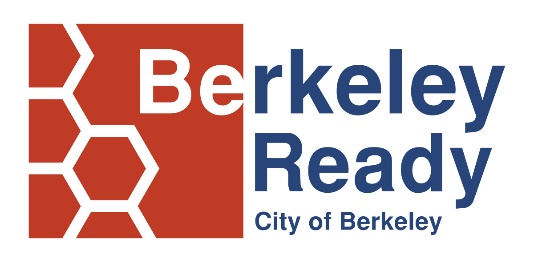 Before you go further, fill in the blanks below:My Evacuation Zone (find at https://community.zonehaven.com): My Meeting Spot (away from the Berkeley Hills):My Emergency Contact Name:My Emergency Contact’s Phone Number:Leave QuicklyPack Your Go-Bag. Suggested items include:Flashlight/headlampLocal map with walking pathsWater, snacksImportant documentsEmergency blanketCashPortable radio & batteriesSturdy shoes and socksWhistleChange of clothingAdd last minute: Cell phone and WalletCheck on OthersTell neighbors to evacuate and which way to goAsk if your neighbors have a plan get out safelyOffer help for those who need it Take your pets with youIf You Have TimePrepare Your HomeShut all inside doorsRaise shades and remove curtainsTurn on inside lightsTurn on outside lightsShut off air conditioningClose/seal ground and attic ventsMove furniture away from wallsMove outdoor items away from home including BBQLeave a ladder visible for firefighters to useGrab Extra Items as You LeaveWear heavy shoes, cotton clothing, and a dry bandannaComputers, electronics & chargersMedications, prescriptions, and medical devicesFamily treasures, art, photo albumsPet carriers/leashes, vaccination records, and pet foodStay InformedGet InformationFind your evacuation zone at https://community.zonehaven.com Sign up for emergency alerts at www.ACAlert.org  Listen to 1610 AM for Berkeley infoListen to KCBS 740AM, KQED 88.5FM and KSOL 98.9FM (Spanish) for general infoCheck www.cityofberkeley.info for updatesShare Your StatusChange your outgoing voicemail message so callers know you are okUpdate your status on social mediaRegister with Red Cross Safe & Well: www.redcross.org/safeandwell IF SOMEONE IS TRAPPED AND CAN’T ESCAPE CALL 911For more information visit www.cityofberkeley.info/wildfire For alternative formats email ADA@cityofberkeley.info or call 510-981-6418Last Updated July 2021